 АДМИНИСТРАЦИЯ 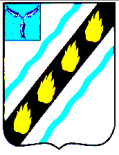 СОВЕТСКОГО МУНИЦИПАЛЬНОГО  РАЙОНА САРАТОВСКОЙ ОБЛАСТИ	 ПО С Т А Н О В Л Е Н И Е	 от 28.12.2015	  № 1010 р.п. Степное  внесении изменений в постановление администрации Советского муниципального района от 27.02.2014 №191 Руководствуясь  Уставом  Советского  муниципального  района, администрация Советского муниципального района ПОСТАНОВЛЯЕТ:   Внести  в  приложение  к  постановлению  администрации  Советского муниципального района от 27.02.2014 №191 «Об утверждении муниципальной программы  «Чистая  вода  на  территории  Степновского  муниципального образования  в  2014-2015  годах»  (с  изменениями  от  09.09.2014  №  856,  от 17.12.2014 № 1223) следующие изменения: 1.1. Раздел паспорта «Объемы и источники финансирования» Программы	 изложить в новой редакции: « Объемы и источники финансирования программы  Общий объем финансового обеспечения Программы составит 20 501,65 рублей (прогнозно), из них за счет средств  бюджета  Степновского  МО  (прогнозно)  – 20 501,65 рублей: 2014 год – 20 501,65 рубль: 2015 год – 0,00 рублей:  объем финансирования уточняется ежегодно »1.2.  Второй  абзац  пункта  3  «Ресурсное  обеспечение  программы» Программы изложить в новой редакции: «Общая  потребность  в  затратах  на  реализацию  программы  составит 20 501,65  рублей,  из  них  за  счет  местного  бюджета  Степновского  МО (прогнозно) – 20 501,65 рублей или 100% от общего объема финансирования. 1.3. Приложение к Программе изложить в новой редакции (прилагается).   Настоящее постановление вступает  в силу со дня его официального опубликования в установленном порядке. Глава администрации  Советского муниципального района   Котурай Н.В. 5-00-37           С.В. Пименов  Приложение к постановлению администрации Советского муниципального района  от 28.12.2015  № 1010 «Приложение к муниципальной программе  "Чистая вода на территории Степновского муниципального образования в 2014 - 2015 годах" от 27.02.2014 № 191 Перечень мероприятий и финансирование обеспечения муниципальной программы "Чистая вода на территории Степновского муниципального образования в 2014 -2015 годах"  том числе за счет средств№ Срок Объем федерального областного местного 1 2014 год района, отдел водные 20 501,65 0,00 0,00 20 501,65 промышленности, объекты на 5,0 2 Саратовская область, Советский район, в северо-восточной части в р.п. Степное, в районе существующих канализационных очистных сооружений 2015 год 0,00 0,00 0,00 0,00 ИТОГО: 20 501,65 0,00 0,00 20 501,65 	 ». Верно:  Руководитель аппарата                                                                                                                                                          О.Л. Дябина Наименование мероприятий                                                  финансирования, Наименование мероприятий                                                  финансирования, Наименование мероприятий                                                  финансирования, Наименование мероприятий                                                  финансирования, Ответственные за Ответственные за Ответственные за Ожидаемые Ожидаемые п/п                                                                                           исполнения                      руб. п/п                                                                                           исполнения                      руб. бюджета (прогнозно) бюджета (прогнозно) бюджета (прогнозно) бюджета (прогнозно) исполнение результаты результаты Корректировка проектно-сметной документации Корректировка проектно-сметной документации Администрация Советского муниципального Снижение неочищенных сточных вод в Снижение неочищенных сточных вод в теплоэнергетического комплекса, теплоэнергетического комплекса, теплоэнергетического комплекса, тыс.куб.м./сут. Реконструкция канализационных (биологических) очистных сооружений, имеющих адресный ориентир: Реконструкция канализационных (биологических) очистных сооружений, имеющих адресный ориентир: капитального строительства и архитектуры 